О проведении мероприятий в рамках Дня молодого избирателя в Таштыпском районе в 2020 году 	В целях повышения уровня правовой культуры и информированности молодых избирателей о выборах, создания условий для осознанного участия в голосовании и проявления активной гражданской позиции молодого поколения в соответствии с постановлением территориальной избирательной комиссии Таштыпского района от  11 декабря  2019 года № 190/792-4 «О  плане работы территориальной избирательной комиссии Таштыпского района по повышению правовой культуры избирателей (участников референдума), обучению организаторов выборов и референдумов, других участников избирательного процесса в Таштыпском районе на 2020 год» территориальная избирательная комиссия Таштыпского района постановила:	1. Провести с 13 по 27 февраля 2020 года на территории Таштыпского района День молодого избирателя.2. Утвердить план  мероприятий территориальной избирательной комиссии Таштыпского района в честь Дня молодого избирателя (прилагается).3. Направить настоящее постановление в Избирательную комиссию Республики Хакасия и разместить в разделе «Территориальная избирательная комиссия» официального сайта Администрации Таштыпского района. 4. Возложить контроль за исполнением настоящего постановления на председателя территориальной избирательной комиссии Т.В. Мальцеву.Председатель комиссии						       Т.В. МальцеваСекретарь комиссии							          Л. Р. Попова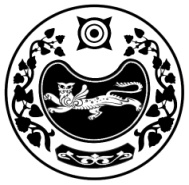 РЕСПУБЛИКА ХАКАСИЯТЕРРИТОРИАЛЬНАЯ 
ИЗБИРАТЕЛЬНАЯ  КОМИССИЯТАШТЫПСКОГО РАЙОНАХАКАС РЕСПУБЛИКАНЫAТАШТЫП АЙМАOЫНЫAОРЫНДАOЫNFБЫO КОМИССИЯЗЫХАКАС РЕСПУБЛИКАНЫAТАШТЫП АЙМАOЫНЫAОРЫНДАOЫNFБЫO КОМИССИЯЗЫПОСТАНОВЛЕНИЕПОСТАНОВЛЕНИЕПОСТАНОВЛЕНИЕ15 января  2020 года№ 190/796-4                                                                    с. Таштып                                                                  с. Таштып                                                                  с. ТаштыпПланпроведения мероприятий в рамках Дня молодого избирателяв Таштыпском районе в 2020 году  